Week of May 7th – May 13th 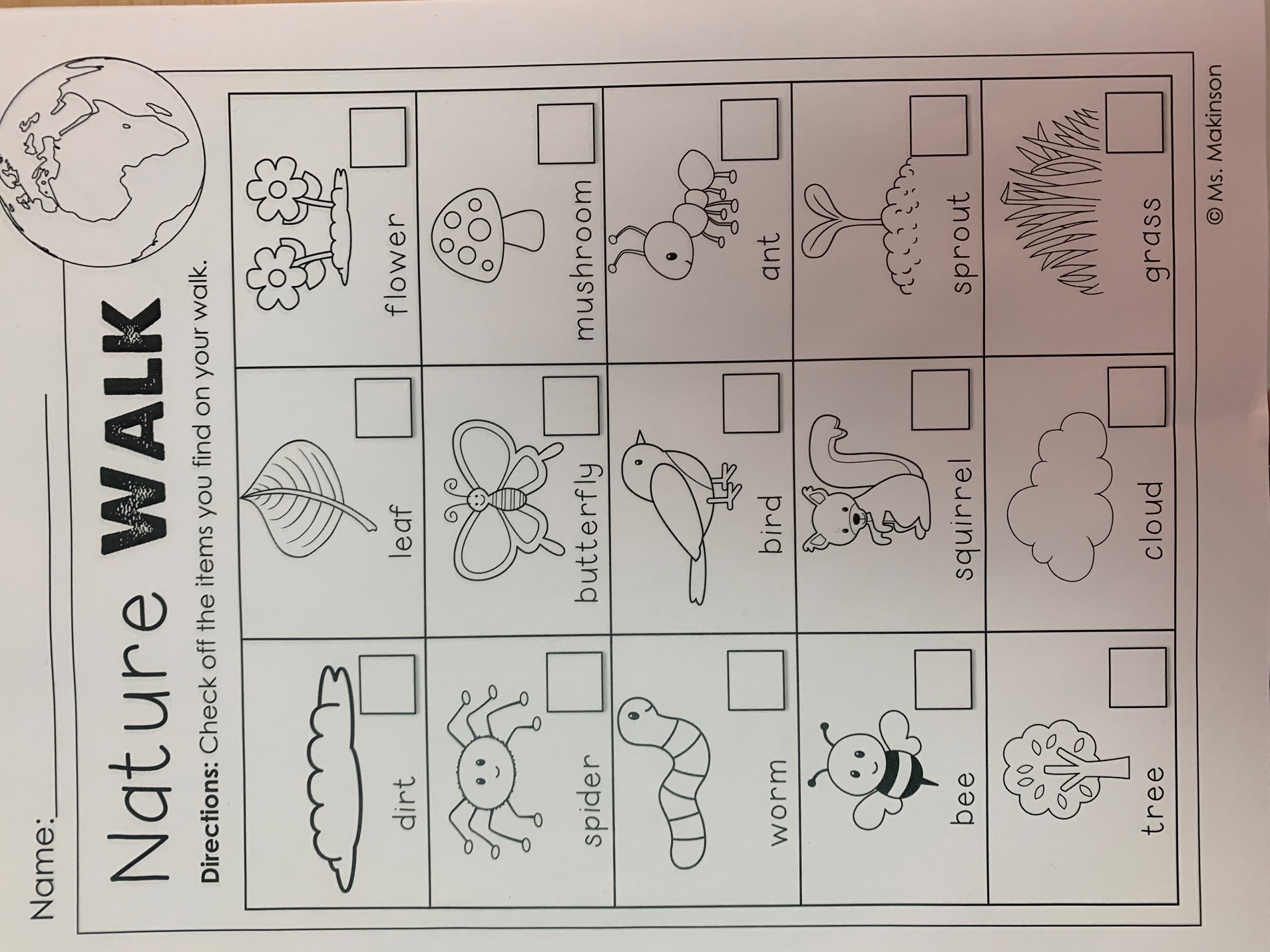 Boom Cards:   at least 2-3 times a week. I change themDownload the Boom Cards APP or go to https://wow.boomlearning.com/ Login using your child’s personal login. Password is PHES, unless Ive given you a new one. StarFall is another GREAT resource. Message me for the CodeOur pinterest has lots of fun activities and ideas to work on at homehttps://www.pinterest.com/alexandriawolfdcs/Circle Time stays the same!!! It’s so important to keep a routine.  Work on the same circle time activities/songs!Check out my NEW YouTube Channel for easier access to my videos!!https://www.youtube.com/channel/UCK1t9UDm1TMZdtUm5LJYn1w?view_as=subscriberNew Videos to watch:The Alphabet ChantMother’s day chicka boomMother’s DayCount to 100WorksheetsMother’s day cardLine Tracing*******To access links Press CTRL and the linkHAPPY MOTHER’S DAY